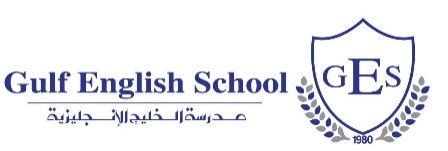 Gulf English School YEAR 9 EnglishTERM 3 OVERVIEWTopics: 1. Formal and Informal Letters (teacher-made unit)              2. Fiction and Nonfiction Passages (reading comprehension based on the textbook)Key Objectives: 1. I will write formal and informal letters using the correct letter layout, proper register and structure.2. I will explore various reading strategies to comprehend both fiction and nonfiction text of different complexity levels.     3. I will discuss multiple concepts/ideas/themes etc. expressing my own opinion and original point of view.Key Objectives: 1. I will write formal and informal letters using the correct letter layout, proper register and structure.2. I will explore various reading strategies to comprehend both fiction and nonfiction text of different complexity levels.     3. I will discuss multiple concepts/ideas/themes etc. expressing my own opinion and original point of view.Focus Questions/ Unit Essential IdeasKey Strategies  -   Key Concepts and VocabularyKey Strategies  -   Key Concepts and Vocabulary1. Formal and Informal Letters• What is the purpose of a letter?• How do you differentiate between a formal and an    informal letter?• What are the features of a formal letter/informal letter?• What techniques do you use to transition from one idea    to the next?• What are some types of letter?• How can I apply the skill of letter writing in real life?2. What is a reading strategy? What strategies can I use to help me comprehend fiction/nonfiction text better? (textbook units: Weather, Cities, Finding Your Place)• What are the best reading strategies for me to use?• How can I infer when I read?• What's the main idea of this text?• What questions do I have about this text?• What conclusions can I draw?• What can this word mean based on what I read?• What connections can I make with other disciplines based on the text information? • How can I apply what I have learned in real life?• What/Who/Where/When/Why/How questions Assessment:Formative Assessments (ongoing)quizzes/class tests assessing various reading strategiesformal and informal letter quizzes/class testsSummative Assessments (formal examination)reading comprehension passageformal and informal letter writing based on a promptResources: Textbook and Workbook: English-An International Approach 3Internet resources adapted to the UK National Curriculum • letter/correspondence• formal/informal register• formal/informal language• heading• date/inside address• salutation• complimentary closing • signature• audience• purpose• Bloom's Taxonomy• close reading strategy• predicting• skimming• scanning• visualising• asking questions• answering questions• inferring• making connections• drawing conclusions• extracting main idea• using relevant details• using context cluesTypical Expressions for Formal and Informal Letters• Dear Sir/Madam• Dear Tom• How are you? • I haven't seen you in ages• Best wishes• See you soon• Best of luck with ...• Send my love to your family• Guess what• What have you done lately?• You are not going to believe this, but...•Moving on to another topic ...• I'm writing to complain about... • I'm writing to inquire about..• I suggest that you should• I demand a full refund• I expect you to ...• Hopefully, you would ...